No.AUSB/ICGS/Circular-2/2018-19						  	     Date: 11-09-2018ToThe Principals, Affiliated Colleges of Andhra University,Sir,Sub:-	Andhra University Inter-Collegiate-cum-University team selections 2018-19 – Reg.&&&The Andhra University Inter-Collegiate-cum-University team selections to the following events will be conducted on the dates and venues noted against the events.  The players may report at the venue with the necessary eligibility along with passport size photograph duly signed by the Principal (Facsimile not allowed) on the reverse side on the photograph and pinned to the eligibility Performa. Students born on or after 01-07-1993 are eligible.  The players should report at 8.00 AM to the Organizing Secretary with eligibility.	Note: Enclosed eligibility pro-forma Thanking you,							   Yours sincerely,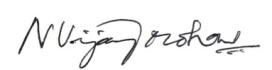 (N.VIJAY MOHAN)DIRECTOR OF PHYSICAL EDUCATOINAND SECRETARY SPORTS BOARDCopy to the Secretary to the Vice-Chancellor, AUCopy to the P.A. to Registrar, A.U. VisakhapatnamCopy to all the Principals of Campus Colleges,Copy to all the Lecturers in Physical Education/Physical Directors	Copy to all the Heads of the Departments and Chief Wardens, A.U. Colleges			 		            With a request to display on NOTICE Board.ELIGIBILITY  PROFORMAName of the College:Signature of the Principal	Signature of the Lecturer in Physical Edn.ANDHRA UNIVERSITYDEPARTMENT OF PHYSICAL EDUCATION AND SPORTS SCIENCES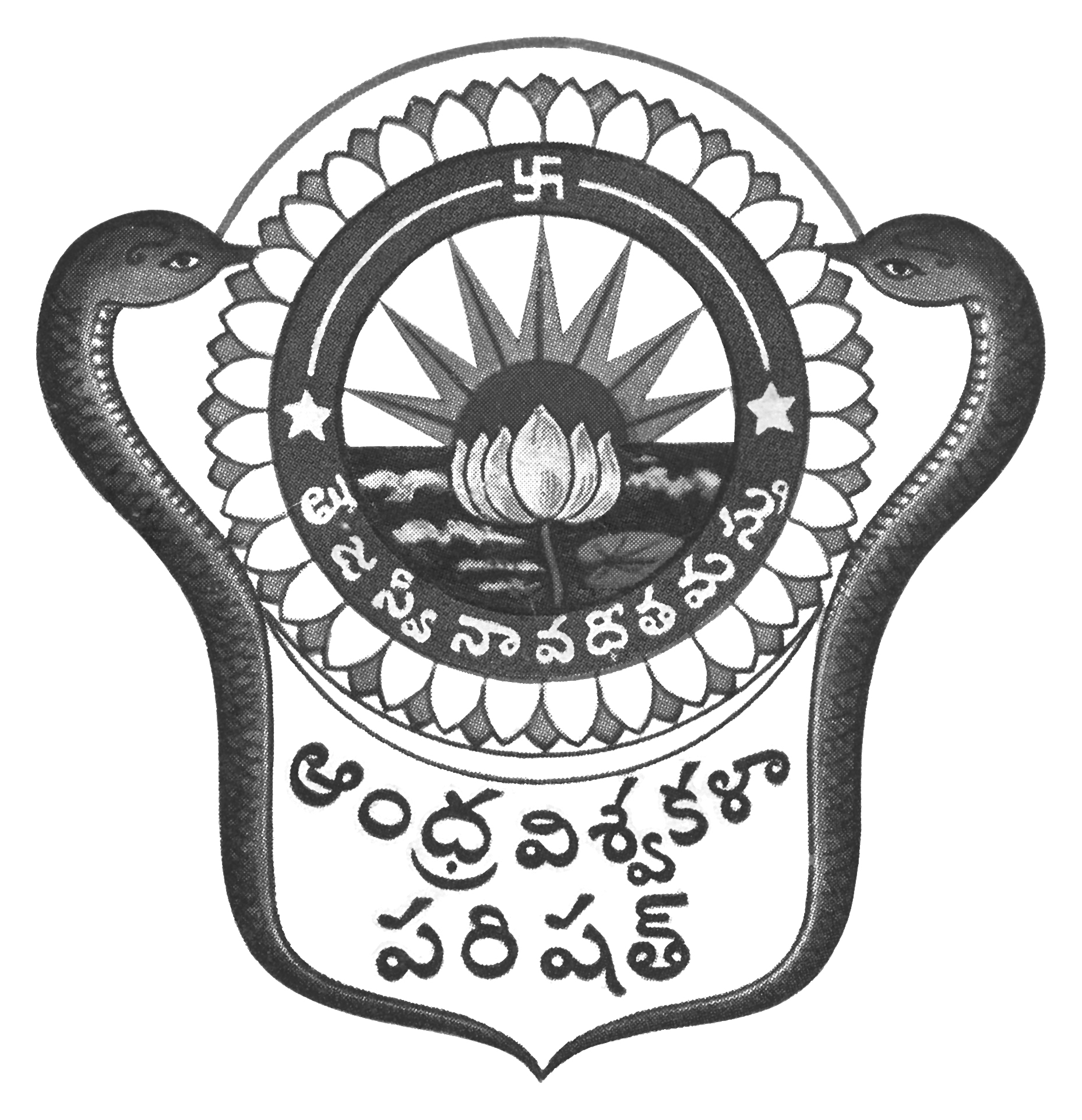 S.No.             EVENTDATE                    VENUE01.Kho-Kho (Men & Women)Inter-Collegiate-cum-Univ. Selections26-09-2018M.R. College (A), Stadium  VizianagaramContact No. 9440255917 & 628176967902.Chess (Men)Inter-Collegiate-cum-Univ. Selections28-09-2018Samata College, MVP Colony, VisakhapatnamContact: 984920742903.Chess (Women)Inter-Collegiate-cum-Univ. Selections29-09-2018Samata College, MVP Colony, VisakhapatnamContact: 98492074291)Full Name (in Block letters):2)Father’s Name:3)Mother’s Name:4)College in which Studying:5)Date of Birth (enclose Xerox copy of SSC or its equivalent pass certificate):6)Date & Year of passing qualifying examination (enclose Xerox copy of the Intermediate or its equivalent pass certificate):7)Present Class:8)Name of the Present Course:9)Duration of the Course:10)Date & Year of first admission into University:11)Date & Year of first admission into present course:12)Number of years of previous participation (Inter-University) while pursuing Graduate Course:13)Number of years of previous participation (Inter-University) while pursuing Post Graduate course:14)Cell No.: